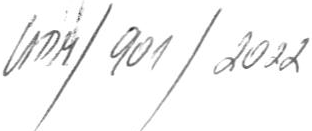 Contract on Cooperation for the Exhibition"Between Avant-garde and Repression, Czech Photography 1948-1968"Contracting PartiesUměleckoprůmyslové museum v Praze Museum of Decorative Arts in Prague 17.listopadu 2110 00 Praha 1 Czech RepublicRepresented by PhDr. Helena Koenigsmarková, Director (hereafter referred to as the „UPM")Kunstsammlungen Chemnitz Theaterplatz 109111 Chemnitz GermanyRepresented by Prof. Dr. Frédéric Sussmann,General Director(hereafter reffered to as the "Exhibitor or Borrower")PreambleThe UPM and the Kunstsammlungen Chemnitz regard the exhibition project "Between Avant-garde and Repression. Czech Photography 1948-1968" as the prelude to a long­ term cooperation. Both museums intenci to deepen their professional relations and consider further cooperation projects as well as loans to strengthen the cultural exchanges between Prague and Chemnitz, the Czech Republic and Germany, especially for the year 2025 when Chemnitz is going to be European Capital of Culture.The ExhibitionThe contracting parties have concluded this contract for the exhibition „Between Avant­ garde and Repression, Czech Photography 1948-1968" that shall be held at Kunstsammlungen am Theaterplatz, Chemnitz from November 20, 2022 to February 26, 2023The Exhibitor confirms the exact dates to UPM no later than three months prior the opening of the exhibition in order to obtain the necessary approval for foreign loans from the Ministry of Culture for the Czech Republic. ln order to obtain the Export Permit from the Ministry of Culture of the Czech Republic, the (foreign party) will provide the UPM with the lmmunity from Seizure document, no later that three months before the opening of the exhibition. Permission will be asked and prepared by UPM two weeks before the transportation of the exhibition.PreparationsThe exhibition is curated by Dr. Philipp Freytag, who will select the works from the collection of UPM with the help of Tomáš Pospěch and Jan Mlčoch. The List off Exhibits (56 Photographs with total insurance value 470 000 Euros) was closed at end of June2022. UPM find out the way of framing and its costs. These costs of the loan shall be borne by the borrower in accordance with the attached annex.The Loan Agreement that specifies the detailed list of the exhibits and the insured amount of each of the exhibits (EnclosureNo. 1) shall be signed before the transportation of the exhibition.The exhibitor/borrower shall have all works on loan insured "nail to nail" for the entire duration of the loan agreement and in the amount of the insurance value stated in the loan agreement with Kuhn & Bulow Versicherungsmakler GmbH (general policy of the Kunstsammlungen Chemnitz). The insurance policy must be presented to UPM/the lender without being asked before the loan(s) are collected. The insurance cost shall be borne bythe Exhibitor. The UPM shall ship the exhibits after having received a copy of the insurance certificate.Apart from the costs specified in the agreement (Enclosure No. 2) all other costs related to the realization of the exhibition in Chemnitzshall be borne by the Exhibitor if not specifyied in particular loan contract with Exhibitor (i.e. all interna! costs, installation, de­ installation,  handling the exhibits, guarding, ticketing, promotion, opening etc).ltinerancies and paymentsThe costs of preparation the Exhibits, mainly framing, restoration works, production etc. estimated in Enclosure No. 2 at 10.652 Euro raised by UPM will be covered by the Exhibitor in one payment by November 1, 2022 based on pro forma invoice sent to the Exhibitor until October 1, 2022.The exhibitor shall bear the travel costs of UPM representatives and/or couriers (restorers) up to the amount of 2nd class rail or € 0.30 per kilometre by car from Prague to Chemnitz and back and shall bear a (dayly) per diem of € 70.00 upon their arrival against submission of an invoice with a rail ticket (in case of rail travel). The exhibitor books and pays for the hotel for the representatives of UPM/ couriers in Chemnitz.TransportationThe costs for transportation "from nail to nail" are borne by the Exhibitor/ borrower. These also include the costs for appropriate packaging as well as a persona! chaperone during transportation, should the lender make this a condition. Transportation of the work(s) is tobe undertaken in agreement with UPM by Kunsttrans Praha, Dukelských hrdinů 47, 170 00 Praha.Representatives, curator, architect and couriersThe final design of exhibition display and position of the exhibition texts is responsibility and will be prepared by the Exhibitor. UPM and the Exhibitor have agreed on the number of persons necessary for the installation, opening and the de-installation as indicated in the following list. The Exhibitorshall be in charge of the following sojourns (transportation, travel expenses; accommodation -  3 stars hotel; per-diems -  70,00 euros) :lnstallation and opening: DirectorCurator restorer for paper and paintingfor the de-installation of the exhibition: restorer for paper and paintingsday / 1 nightdays I 1 night2 days I 1 night2 days I 1 nightCatalogue and texts for exhibitionUPM enable to publish up to 500 copies of catalogue in German language. The Exhibitors will cover the costs, specifyied in the Enclosure 2, raised on the side of UPM relating to the preparatory works for publishing the catalogue. The Exhibitor is fully responsible for preparation of the catalogue, UPM Director will have opportunity to write and introductory texts to the catalogue (2000 characters maximum). The Exhibitor will translate from Czech into German /ether language and organize graphic layout and printing and biding.UPM will provide the copyrights for the photographs and the Exhiobitor have the right to receive all revenues concerning the sale of the catalogues.UPM shall be presented as co-promoter on all printed materials published in connection with the exhibition as well as on all labels at the exhibition.UPM shall receive free of charge 20 copies of the catalogue in German language version.UPM gives the right to reproduce free of rights for the exhibition bookshops items included in the list of the loans for the production of merchandising. The Exhibitor will submit proposal about the selection for UPM approval. The merchandising will be produced in Gertmany. The Exhibitor have the right to receive all revenues concerning the sale of the merchandising. UPM will receive each sample of product for its archive.Final ProvisionsThis contract shall take effect when it is signed by the contracting parties. Should individua! terms of this contract be, or become, invalid, this does not affect the ether terms. Any gaps that might thus ensue in the contract should be filled so that its content and rationale are preserved.Moreover, the regulations of the 8GB (Bundesgesetzbuch; German Civil Code) shall apply. The place of jurisdiction for any disputes arising from this contract is Chemnitz.The contracting parties hereby acknowledge that they have read and understood the stipulationsof this contract. ln attestation thereof, the two parties append their signatures.Signed on:	f;;It#-4' 110 00 Praha 190]a@upm.e2Signed by:  PhDr. Helena K		nigsmarková ( Director) On behalf of the Museum	Decorative ArtsPrague, Czech RepublicSigned b : Prof. Dr. Frédéric Buísmann (General Director) On behal of the Kunstsammlungen ChemnitzGermPreliminary budget for Exhibitiom "Praha-Brno- 1946-1968/Artistic Photography between Avantgarde and Repression, Kunstsammlungen Chemnitz, Germany, 20.11.2022 - 26.2. 2023, curator Phillip FreytagPhotographs Josef Sudek Emilie Medková Vilém ReichmannJosef Koudelka big photos Josef Koudelka small photos Exhibition list (items)exhibits (groups)1319116756Interna! costs - preparation: Concept of the exhibition author fee Cooperation (4 person)Restoration - cleaning Framing - 49 frames:25 medium size frames 50 x 60 cm8 big frames 80 x 60 cm16 very large frames + plexi (100 x 65,5 cm) Mounting of the photographs 49Mounting of 7 small ophotographs Photographs of 56 exhibits UPM editing of the photograph on PCCondition reports 56 exhibits (in Czech/English) Labels for exhibition (in English)PackingTransport to/from PragueExhibition catalogueText xxpages in EnglishCopyright for UPM photographs 56 pes translation into xxxx language xxx pages Editing in English language (necessary) layout xxx pagesPrinting xxxx pes.Exhibition Production and feeproduction in Prague exhibition feeTOTAL - to be covered to UPM (Euro)11.07.2022o o500343014803920552210560o o ooo o ooo10652to be estimated to  be estimatedo10652